Setting Exposure: Finding the “Goldilocks” in the Photo rev 7-12-16Goldilocks Project is finding the perfect amount of light for your photographs.  The light coming into your camera is the Exposure reading.  Exposure is the result of controlling the Aperture, Shutter Speed, and ISO.  Adjusting these three settings can make a photograph appear dark, bright, or somewhere in between. Setting ExposureSetting Shutter Speed:  Use the Main Dial to change the Fraction in the upper LHC of the screen. 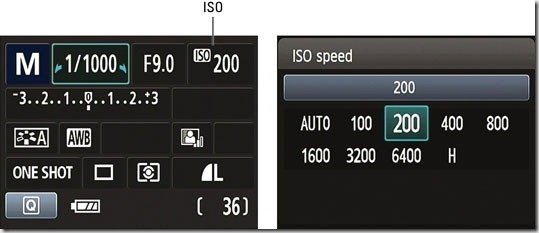 Setting Aperture:  Hold down the AV button while turning the Main Dial (F Value). Setting ISO:  Press the ISO button and use the arrows to select the proper ISO, then press “Set”.                                                                                                                                                                   Notice the White Bar is at “0”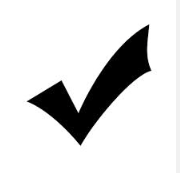     SET Your Camera to the following.              When set make a #1 and 2 should all be of the same subject. #3 is out the window. Don’t move the camera. Set your Aperture and your ISO to the settings below.  Adjust your shutter speed to get the exposure at zero.1. Finding Exposure with set Aperture:  (Record file name here: ___________________________)Set your Shutter Speed and your ISO to the settings below. Adjust your Aperture to get the exposure at zero. 2. Finding Exposure with set Shutter Speed: (Record file name here_____________________)Take this photo pointing your camera through the window.  Set your Shutter Speed and your Aperture to the settings below. Adjust your ISO to get the exposure at zero (or as close as you can).3. Finding Exposure with set ISO: (Record file name here: __________________________________)For #4 choose a new scene and use for the whole series below.The purpose of this question is to experiment with taking photographs of the same thing with there not being enough light (creating a dark photograph, underexposed) to there being too much light (creating a very bright photograph, overexposed).  Please see the example below. They are all of the same scene.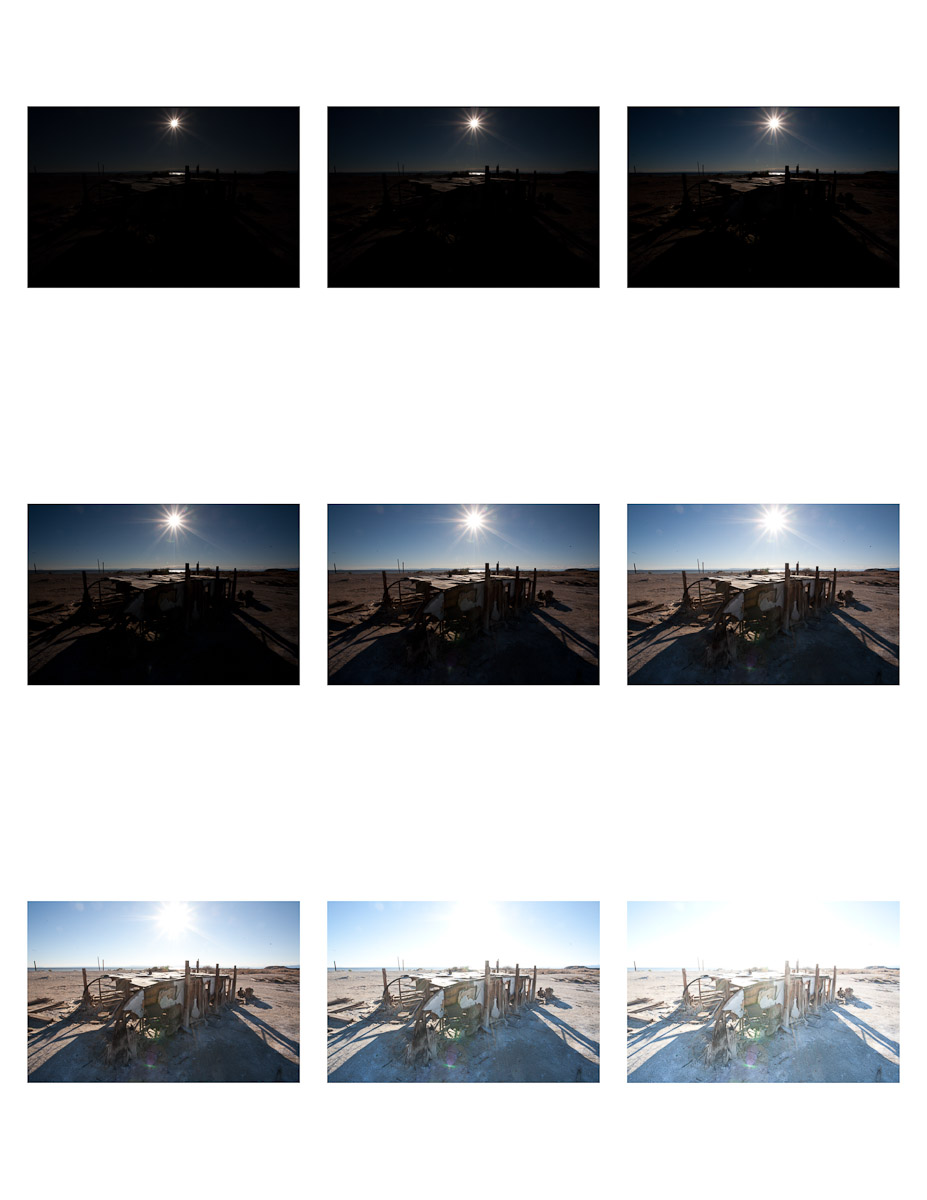 4. Using an tripod, create a series of photographs from the same location going from Underexposed (dark), to “Perfectly Exposed”, to Overexposed (bright), resulting in 7 photographs. Use the settings below and change the Shutter Speed to achieve the Exposure listed. Start with the “O” shot!Standards
TECH.8.1.8.D.CS2, TECH.8.1.8.B.CS2, TECH.8.1.8.C.CS1, TECH.8.1.8.B.CS1, SCI.MS-ETS1-4, TECH.8.1.8.D.CS1, , SCI.MS-ETS1-3, TECH.8.1.8.A.CS2, TECH.8.1.8.A.1, VPA.1.1.8.D.CS1, VPA.1.2.8.A.CS1, VPA.1.2.8.A.3, VPA.1.3.8.D.CS1, VPA.1.3.8.D.1, VPA.1.3.8.D.CS2, VPA.1.3.8.D.2, VPA.1.3.8.D.CS4, VPA.1.3.8.D.CS6, VPA.1.3.8.D.6, VPA.1.4.8.A.CS2, VPA.1.4.8.A.CS6, VPA.1.4.8.A.6, VPA.1.4.8.A.7, VPA.1.4.8.B.CS1, VPA.1.4.8.B.1, VPA.1.4.8.B.2, TECH.8.1.8.D.CS3, , SCI.MS-ETS1-2, TECH.8.1.8.A.CS1ESSENTIAL QUESTION: How does the operator of the camera choose and control the exposure of a photograph?
OBJECTIVES:  Students will be able to recognize exposure levels of a camera; Students will be able to experiment with creating various exposure shots by adjusting settings.
MATERIALS: Canon Rebel Student Kits, TripodsADAPTATIONS: Redirectives, verbal prompts, one on one instructions, repeated practice, peer instruction, small group instruction, self-paced, repeated demonstrations, adjust difficulties of lessons, Google Speak, ASSESSMENT: Observation during student discussions, observation of individual progress during project creation, final project rubric, Google Classroom submissionLens:  50mmLens:  MF  (manual focus)Set Camera on Tripod. NEVER LEAVE UNATTENDED!Mode Dial:  M  (Manual Mode)ISO:  400400Aperture F8.0F8.0Shutter Speed: you set for correct exposureWrite down the shutter speed you used:ISO: 16001600Aperture:  you set for correct exposureWrite down the aperture you used:Shutter Speed: 1/200th of a second1/200ISO:  Write down the ISO you used: Aperture F9.0F9.0Shutter Speed: 1/16001/1600ExposureAperture (F Value)Shutter SpeedISOFile Name-3 (underexposed)6.31600-2 (underexposed)6.31600-1 (underexposed)6.316000 (perfectly exposed)6.31600+1 (overexposed)6.31600+2 (overexposed)6.31600+3 (overexposed)6.31600